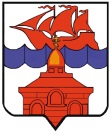 РОССИЙСКАЯ ФЕДЕРАЦИЯКРАСНОЯРСКИЙ КРАЙТАЙМЫРСКИЙ ДОЛГАНО-НЕНЕЦКИЙ МУНИЦИПАЛЬНЫЙ РАЙОНХАТАНГСКИЙ СЕЛЬСКИЙ СОВЕТ ДЕПУТАТОВРЕШЕНИЕ22 ноября 2019 года                                                                                                     № 161-РСО РЕАЛИЗАЦИИ ЗАКОНОДАТЕЛЬСТВА О ПРОТИВОДЕЙСТВИИ КОРРУПЦИИВ ОТНОШЕНИИ ЛИЦ, ЗАМЕЩАЮЩИХ МУНИЦИПАЛЬНЫЕ ДОЛЖНОСТИВ СЕЛЬСКОМ ПОСЕЛЕНИИ ХАТАНГАВ соответствии с Федеральным законом от 6 октября 2003 года № 131-ФЗ «Об общих принципах организации местного самоуправления в Российской Федерации», Федеральным законом от 25 декабря 2008 года № 273-ФЗ «О противодействии коррупции», Федеральным законом от 3 декабря 2012 года № 230-ФЗ «О контроле за соответствием расходов лиц, замещающих государственные должности, и иных лиц их доходам», Федеральным законом от 7 мая 2013 года № 79-ФЗ «О запрете отдельным категориям лиц открывать и иметь счета (вклады), хранить наличные денежные средства и ценности в иностранных банках, расположенных за пределами территории Российской Федерации, владеть и (или) пользоваться иностранными финансовыми инструментами», Уставом сельского поселения Хатанга, Хатангский сельский Совет депутатовРЕШИЛ:Утвердить Положение о порядке сообщения лицами, замещающими муниципальные должности в сельском поселении Хатанга, о возникновении личной заинтересованности при исполнении должностных обязанностей (осуществлении полномочий), которая приводит или может привести к конфликту интересов, согласно приложению 1 к настоящему Решению.Утвердить Положение о комиссии по противодействию коррупции в отношении лиц, замещающих муниципальные должности в сельском поселении Хатанга согласно приложению 2 к настоящему Решению.Утвердить Порядок увольнения (освобождения от должности) лиц, замещающих муниципальные должности в сельском поселении Хатанга на постоянной основе, в связи с утратой доверия согласно приложению 3 к настоящему Решению. Опубликовать (обнародовать) настоящее решение в периодическом печатном издании органов местного самоуправления сельского поселения Хатанга «Информационный бюллетень».Разместить настоящее решение в сети Интернет на официальном сайте органов местного самоуправления сельского поселения Хатанга www.hatanga24.ru.Настоящее Решение вступает в силу в день, следующий за днем его официального опубликования.Приложение 1к Решению Хатангского сельского Совета депутатовот 22 ноября 2019 г. № 161-РСПОЛОЖЕНИЕО ПОРЯДКЕ СООБЩЕНИЯ ЛИЦАМИ, ЗАМЕЩАЮЩИМИ МУНИЦИПАЛЬНЫЕДОЛЖНОСТИ В СЕЛЬСКОМ ПОСЕЛЕНИИ ХАТАНГА, О ВОЗНИКНОВЕНИИ ЛИЧНОЙ ЗАИНТЕРЕСОВАННОСТИ ПРИ ИСПОЛНЕНИИ ДОЛЖНОСТНЫХ ОБЯЗАННОСТЕЙ (ОСУЩЕСТВЛЕНИИ ПОЛНОМОЧИЙ), КОТОРАЯ ПРИВОДИТ ИЛИ МОЖЕТ ПРИВЕСТИ К КОНФЛИКТУ ИНТЕРЕСОВНастоящим Положением в соответствии с Федеральным законом от 25.12.2008 № 273-ФЗ «О противодействии коррупции» определяется порядок сообщения лицами, замещающими муниципальные должности, определенные Уставом сельского поселения Хатанга (далее - лица, замещающие муниципальные должности), о возникновении личной заинтересованности при исполнении должностных обязанностей (осуществлении полномочий), которая приводит или может привести к конфликту интересов (далее - Положение).Понятия, термины «конфликт интересов» и «личная заинтересованность», используемые в настоящем Положении, применяются в том же значении, что и в Федеральном законе от 25.12.2008 № 273-ФЗ «О противодействии коррупции».Лицо, замещающее муниципальную должность, при наличии оснований, предусмотренных Федеральным законом от 25.12.2008 № 273-ФЗ «О противодействии коррупции», направляет в комиссию по противодействию коррупции в отношении лиц, замещающих муниципальные должности в сельском поселении Хатанга (далее - Комиссия) сообщение о возникновении личной заинтересованности при исполнении должностных обязанностей (осуществлении полномочий), которая приводит или может привести к конфликту интересов.Сообщение оформляется в письменной форме в виде уведомления                                  о возникновении личной заинтересованности при исполнении должностных обязанностей (осуществлении полномочий), которая приводит или может привести к конфликту интересов (далее - уведомление), по форме согласно приложению 1 к настоящему Положению.Указанное уведомление подается лицом, замещающим муниципальную должность, в Комиссию через Хатангский сельский Совет депутатов (далее - Хатангский Совет депутатов) не позднее трех дней, следующих за днем, когда ему стало об этом известно.При невозможности сообщить о возникновении личной заинтересованности в срок, указанный в абзаце втором настоящего пункта, по уважительным причинам (в связи                       с болезнью, отпуском, нахождением в командировке и иным уважительным причинам) лицо, замещающее муниципальную должность, подает уведомление не позднее трех дней со дня прекращения указанных обстоятельств.В уведомлении описываются обстоятельства, являющиеся основанием возникновения личной заинтересованности лица, замещающего муниципальную должность, с указанием должностных обязанностей (осуществляемых полномочий), на исполнение которых влияет или может повлиять личная заинтересованность, а также предлагаются меры по предотвращению или урегулированию конфликта интересов.Лицо, замещающее муниципальную должность, вправе указать в уведомлении иные сведения, имеющие значение для предотвращения или урегулирования конфликта интересов, а также приложить все имеющиеся материалы и документы, подтверждающие обстоятельства, доводы и факты, изложенные в уведомлении.Поступившее в Хатангский Совет депутатов уведомление подлежит обязательной регистрации в день его поступления в журнале установленной формы согласно приложению 2 к настоящему Положению. На уведомлении ставится отметка                     о его поступлении с указанием даты и номера регистрации, фамилии, инициалов                                и должности лица, зарегистрировавшего данное уведомление.Копия зарегистрированного в установленном порядке уведомления выдается лицу, замещающему муниципальную должность, под подпись.Зарегистрированное уведомление передается в комиссию.Приложение 1к Положениюо порядке сообщения лицами,замещающими муниципальныедолжности в сельском поселении Хатанга,о возникновении личнойзаинтересованности при исполнениидолжностных обязанностей(осуществлении полномочий),которая приводит или можетпривести к конфликту интересовВ комиссию по противодействию коррупции в отношении лиц, замещающих муниципальные должности в сельском поселении Хатанга                                 от _______________________________________                                       (Ф.И.О., замещаемая муниципальная                                         должность, наименование органа                                 __________________________________________                                   местного самоуправления (муниципального                                 _________________________________________,                                    органа), номер контактного телефона)Уведомлениео возникновении личной заинтересованности при исполнениидолжностных обязанностей (осуществлении полномочий),которая приводит или может привести к конфликту интересов    Сообщаю о возникновении у меня личной заинтересованности при исполнениидолжностных  обязанностей  (осуществлении полномочий), которая приводит илиможет привести к конфликту интересов (нужное подчеркнуть).    Обстоятельства,     являющиеся    основанием    возникновения    личнойзаинтересованности ___________________________________________________________________________________________________________________________________    Должностные  обязанности  (осуществляемые  полномочия),  на  исполнениекоторых влияет или может повлиять личная заинтересованность: ____________________________________________________________________________________________________________________________________________________________________    Предлагаемые   меры  по  предотвращению  или  урегулированию  конфликтаинтересов: _________________________________________________________________________________________________________________________________________________________________________________________________________________________________________________________________________________________________    Намереваюсь (не намереваюсь) лично присутствовать на заседании комиссиипри рассмотрении настоящего уведомления (нужное подчеркнуть).________________________________________________ "__" _____________ 20__ г.    (подпись лица, замещающего муниципальную         должность, и ее расшифровка)Регистрация: № _______________ от "__" ___________________ 20__ г.___________________________________________________________________________      (ФИО, должность, подпись лица, зарегистрировавшего уведомление)Приложение 2к Положениюо порядке сообщения лицами,замещающими муниципальныедолжности в сельском поселении Хатанга,о возникновении личнойзаинтересованности при исполнениидолжностных обязанностей(осуществлении полномочий),которая приводит или можетпривести к конфликту интересовЖУРНАЛучета уведомлений о возникновении личной заинтересованностипри исполнении должностных обязанностей (осуществленииполномочий), которая приводит или может привестик конфликту интересовПримечание: журнал должен быть прошит, пронумерован, заверен оттиском гербовой печати Хатангского сельского Совета депутатов.Приложение 2                                                     к Решению Хатангского сельского Совета депутатовот 22 ноября 2019 г. № 161-РСПОЛОЖЕНИЕО КОМИССИИ ПО ПРОТИВОДЕЙСТВИЮ КОРРУПЦИИ В ОТНОШЕНИИ ЛИЦ, ЗАМЕЩАЮЩИХ МУНИЦИПАЛЬНЫЕ ДОЛЖНОСТИ В СЕЛЬСКОМ ПОСЕЛЕНИИ ХАТАНГА1. ОБЩИЕ ПОЛОЖЕНИЯ1.1. Положение о комиссии по противодействию коррупции в отношении лиц, замещающих муниципальные должности в сельском поселении Хатанга (далее - Положение) определяет порядок формирования и деятельности комиссии по вопросам противодействия коррупции в сельском поселении Хатанга.1.2. К ведению комиссии по противодействию коррупции в отношении лиц, замещающих муниципальные должности в сельском поселении Хатанга (далее - Комиссия) относится:1) рассмотрение вопросов, связанных с соблюдением лицами, замещающими муниципальные должности, определенные Уставом сельского поселения Хатанга (далее - лица, замещающие муниципальные должности), ограничений и запретов, требований о предотвращении и (или) урегулировании конфликта интересов, установленных Федеральным законом от 25.12.2008 № 273-ФЗ «О противодействии коррупции» и другими федеральными законами;2) рассмотрение предложения лица, принявшего решение об осуществлении контроля за расходами лиц, замещающих муниципальные должности (за расходами их супругов и несовершеннолетних детей), о необходимости рассмотрения результатов, полученных в ходе осуществления контроля за расходами указанных лиц;3) рассмотрение информации органа местного самоуправления, муниципального органа сельского поселения Хатанга, поступившей в их адрес от правоохранительных органов и органов прокуратуры, органов государственной власти о фактах несоблюдения лицом, замещающим муниципальную должность, ограничений, запретов, неисполнения обязанностей, установленных Федеральным законом от 25.12.2008 № 273-ФЗ «О противодействии коррупции», другими федеральными законами, выявленных в результате проверки, осуществленной в рамках предоставленной компетенции, и оценка фактических обстоятельств, служащих основанием для увольнения (освобождения от должности), досрочного прекращения полномочий лица, замещающего муниципальную должность;4) проведение проверки достоверности фактов, содержащихся в информации, указанной в пункте 1.2 настоящего Положения.1.3. Комиссия в своей деятельности руководствуется Конституцией Российской Федерации, федеральными конституционными законами, федеральными законами, указами Президента Российской Федерации, актами Правительства Российской Федерации, законами и иными нормативными правовыми актами Красноярского края, Уставом сельского поселения Хатанга, иными нормативными правовыми актами органов местного самоуправления сельского поселения Хатанга, а также настоящим Положением.2. ПОРЯДОК ФОРМИРОВАНИЯ КОМИССИИ2.1. Комиссия формируется Хатангским сельским Советом депутатов (далее -  Хатангский Совет депутатов) в количестве 7 человек. В состав Комиссии  могут входить Глава сельского поселения Хатанга, Председатель Хатангского сельского Совета депутатов, депутаты Хатангского сельского Совета депутатов, муниципальные служащие органов местного самоуправления сельского поселения Хатанга и представители общественности.Кандидатуры в состав Комиссии от Хатангского Совета депутатов представляются Председателем Хатангского Совета депутатов.Персональный состав Комиссии утверждается правовым актом Хатангского Совета депутатов при ее формировании и может быть изменен.Полномочия члена Комиссии прекращаются в случае прекращения в соответствии с законодательством Российской Федерации, Уставом сельского поселения Хатанга его полномочий. Выбывший член Комиссии замещается другим представителем соответствующего органа местного самоуправления, муниципального органа сельского поселения Хатанга.Организационно-техническое обеспечение деятельности Комиссии осуществляет секретарь Комиссии. Секретарем Комиссии является сотрудник аппарата Хатангского Совета депутатов, назначаемый Председателем Хатангского Совета депутатов. Секретарь Комиссии членом Комиссии не является.3. ПОРЯДОК РАБОТЫ КОМИССИИ3.1. Основанием для проведения заседания Комиссии является поступление в Комиссию:1) письменной информации органа местного самоуправления, муниципального органа сельского поселения Хатанга, поступившей в их адрес от правоохранительных и иных государственных органов, органов местного самоуправления, муниципальных органов и их должностных лиц, постоянно действующих руководящих органов политических партий и зарегистрированных в соответствии с законом иных общероссийских общественных объединений, не являющихся политическими партиями, общественной палаты Российской Федерации, общероссийских средств массовой информации, содержащей сведения о несоблюдении лицом, замещающим муниципальную должность, ограничений, запретов, требований о предотвращении и (или) урегулировании конфликта интересов, установленных Федеральным законом от 25.12.2008 № 273-ФЗ «О противодействии коррупции» и другими федеральными законами (далее - информация о коррупционном правонарушении);2) заявления Главы сельского поселения Хатанга, депутата Хатангского Совета депутатов, осуществляющего свои полномочия на постоянной основе, депутата  Хатангского Совета депутатов, замещающего должность в Хатангском Совете депутатов, о невозможности выполнить требования, установленные Федеральным законом от 07.05.2013 № 79-ФЗ «О запрете отдельным категориям лиц открывать и иметь счета (вклады), хранить наличные денежные средства и ценности в иностранных банках, расположенных за пределами территории Российской Федерации, владеть и (или) пользоваться иностранными финансовыми инструментами», в связи с арестом, запретом распоряжения, наложенными компетентными органами иностранного государства в соответствии с законодательством данного иностранного государства, на территории которого находятся счета (вклады), осуществляется хранение наличных денежных средств и ценностей в иностранном банке и (или) имеются иностранные финансовые инструменты, или в связи с иными обстоятельствами, не зависящими от его воли или воли его супруги (супруга) и несовершеннолетних детей (далее - заявление).Указанное заявление подается в Комиссию через Хатангский Совет депутатов;3) уведомления лица, замещающего муниципальную должность, о возникновении личной заинтересованности при исполнении должностных обязанностей (осуществлении полномочий), которая приводит или может привести к конфликту интересов (далее - уведомление).Указанное уведомление подается в Комиссию через Хатангский Совет депутатов с учетом положений, установленных Положением о порядке сообщения лицами, замещающими муниципальные должности в сельском поселении Хатанга, о возникновении личной заинтересованности при исполнении должностных обязанностей (осуществлении полномочий), которая приводит или может привести к конфликту интересов, утвержденным решением Хатангским Совета депутатов;4) поступившего в орган местного самоуправления, муниципальный орган сельского поселения Хатанга, поступившей в их адрес предложения лица, принявшего решение об осуществлении контроля за расходами лиц, замещающих муниципальные должности (за расходами их супругов и несовершеннолетних детей), о необходимости рассмотреть результаты, полученные в ходе осуществления контроля за расходами указанных лиц;5) информации органа местного самоуправления, муниципального органа сельского поселения Хатанга поступившей в их адрес от правоохранительных органов и органов прокуратуры, органов государственной власти о фактах несоблюдения лицом, замещающим муниципальную должность, ограничений, запретов, неисполнения обязанностей, установленных Федеральным законом от 25.12.2008 № 273-ФЗ «О противодействии коррупции», другими федеральными законами, выявленных в результате проверки, осуществленной в рамках предоставленной компетенции и оценка фактических обстоятельств, служащих основанием для увольнения (освобождения от должности), досрочного прекращения полномочий лица, замещающего муниципальную должность.3.2. Заседание Комиссии проводится не позднее 10 календарных дней со дня поступления в Комиссию соответствующих заявлений, уведомлений и иной информации, указанной в пункте 3.1 настоящего Положения.3.3. Секретарь Комиссии обеспечивает организацию подготовки заседания Комиссии, а также организует информирование членов Комиссии, лица, замещающего муниципальную должность, в отношении которого рассматривается вопрос, о дате, времени и месте проведения заседания, о вопросах, включенных в повестку дня заседания Комиссии, не позднее чем за 3 календарных дня до дня заседания Комиссии. Информирование указанных лиц осуществляется посредством почтовой либо электронной связи.3.4. Заседание Комиссии проводится в закрытом режиме в отсутствие посторонних лиц и средств массовой информации.3.5. Заседание Комиссии считается правомочным, если на нем присутствует не менее двух третей от общего числа членов Комиссии.3.6. Заседание Комиссии проводится в присутствии лица, в отношении которого Комиссией рассматривается соответствующий вопрос (далее - заинтересованное лицо).В случае неявки заинтересованного лица на заседание Комиссии без уважительной причины Комиссия вправе принять решение о рассмотрении такого вопроса в отсутствие заинтересованного лица.3.7. При возможном возникновении прямой или косвенной личной заинтересованности члена Комиссии, которая может привести к конфликту интересов при рассмотрении вопроса, включенного в повестку заседания Комиссии, он обязан до начала заседания Комиссии заявить об этом. В этом случае данный член Комиссии не принимает участия в рассмотрении указанного вопроса.В случае рассмотрения Комиссией вопроса в отношении лица, замещающего муниципальную должность, входящего в состав Комиссии, указанное лицо освобождается от участия деятельности Комиссии на время рассмотрения данного вопроса.3.8. На заседании Комиссии рассматриваются материалы, относящиеся к вопросам, включенным в повестку дня заседания, и заслушиваются пояснения (если таковые имеются) заинтересованного лица.3.9. При необходимости проведения проверки достоверности фактов, содержащихся в информации, указанной в пункте 1.2 настоящего Положения, Комиссия принимает решение о проведении проверки. Комиссия осуществляет проверку самостоятельно либо путем обращения к Губернатору Красноярского края с просьбой о направлении соответствующих запросов, предусмотренных подпунктом 5 настоящего пункта.Проверка проводится в срок, не превышающий 60 календарных дней со дня принятия решения о ее проведении. По решению Комиссии срок проведения проверки может быть продлен до 90 календарных дней.Комиссия при проведении проверки:1) в письменной форме уведомляет лицо, замещающее муниципальную должность, о проверке не позднее 2 рабочих дней со дня принятия решения о проведении проверки;2) вправе провести в случае обращения лица, замещающего муниципальную должность, беседу с ним, в ходе которой он должен быть проинформирован о том, какие сведения подлежат проверке, - в течение 7 рабочих дней со дня получения обращения лица, замещающего муниципальную должность, а при наличии уважительной причины - в срок, согласованный с указанным лицом;3) вправе предложить проверяемому лицу представить письменные пояснения и сообщить о возможности предоставления дополнительных материалов в течение не более 7 рабочих дней;4) вправе направлять в установленном порядке запросы в органы прокуратуры Российской Федерации, иные федеральные государственные органы, государственные органы субъектов Российской Федерации, территориальные органы федеральных государственных органов, органы местного самоуправления, на предприятия, в учреждения, общественные объединения, иные организации (за исключением кредитных организаций, налоговых органов Российской Федерации и органов, осуществляющих государственную регистрацию прав на недвижимое имущество и сделок с ним) в целях получения информации по фактам проверки;5) вправе обратиться к Губернатору Красноярского края с просьбой о направлении запросов о представлении сведений, составляющих банковскую тайну, налоговую или иную охраняемую законом тайну, запроса в правоохранительные органы о проведении оперативно-розыскных мероприятий в отношении лиц, замещающих муниципальные должности в соответствии с федеральным законодательством Российской Федерации;6) вправе обратиться к субъектам, предоставившим письменную информацию, явившуюся основанием для проверки, для получения уточнений.3.10. Члены Комиссии и лица, участвовавшие в ее заседании, не вправе разглашать сведения, ставшие им известными в ходе работы Комиссии.3.11. Лицо, замещающее муниципальную должность, в отношении которого проводится проверка (рассматривается поданное им заявление, уведомление), вправе давать пояснения, представлять дополнительные материалы, знакомиться с рассматриваемыми Комиссией материалами.4. ПРИНЯТИЕ КОМИССИЕЙ РЕШЕНИЯ4.1. Комиссия принимает решения простым большинством голосов членов Комиссии, присутствующих на заседании. При равенстве числа голосов голос председательствующего на заседании Комиссии является решающим.Решения Комиссии оформляются протоколами, которые подписывают члены Комиссии, принимавшие участие в ее заседании.Член Комиссии, не согласный с принятым решением, вправе в письменной форме изложить свое мнение, которое подлежит обязательному приобщению к протоколу заседания Комиссии.4.2. По итогам рассмотрения информации о коррупционном правонарушении, указанной в подпункте 1 пункта 3.1 настоящего Положения, Комиссия принимает одно из следующих решений:1) установить, что в действиях лица, замещающего муниципальную должность, не содержится признаков несоблюдения ограничений и запретов, требований о предотвращении и (или) урегулировании конфликта интересов, установленных Федеральным законом от 25.12.2008 № 273-ФЗ «О противодействии коррупции» и другими федеральными законами;2) установить, что в действиях лица, замещающего муниципальную должность, содержатся признаки несоблюдения ограничений и запретов, требований о предотвращении и (или) урегулировании конфликта интересов, установленные Федеральным законом от 25.12.2008 № 273-ФЗ «О противодействии коррупции» и другими федеральными законами.Кроме того, в протоколе Комиссии отражается, какие именно ограничения и (или) запреты, требования по предотвращению и (или) урегулированию конфликта интересов в соответствии с действующим законодательством не соблюдены. А также указываются соответствующие рекомендации органу местного самоуправления (муниципальному органу) сельского поселения Хатанга, уполномоченному принимать соответствующее решение о применении к лицу, замещающему муниципальную должность, мер ответственности, предусмотренных законодательством Российской Федерации.4.3. По итогам рассмотрения вопроса, указанного в подпункте 2 пункта 3.1 настоящего Положения, Комиссия принимает одно из следующих решений:1) признать, что обстоятельства, препятствующие выполнению требований Федерального закона от 07.05.2013 № 79-ФЗ «О запрете отдельным категориям лиц открывать и иметь счета (вклады), хранить наличные денежные средства и ценности в иностранных банках, расположенных за пределами территории Российской Федерации, владеть и (или) пользоваться иностранными финансовыми инструментами», являются объективными и уважительными;2) признать, что обстоятельства, препятствующие выполнению требований Федерального закона от 07.05.2013 № 79-ФЗ «О запрете отдельным категориям лиц открывать и иметь счета (вклады), хранить наличные денежные средства и ценности в иностранных банках, расположенных за пределами территории Российской Федерации, владеть и (или) пользоваться иностранными финансовыми инструментами», являются необъективными и неуважительными.Кроме того, в протоколе Комиссии указываются соответствующие рекомендации органу местного самоуправления сельского поселения Хатанга, уполномоченному принимать соответствующее решение о применении к лицу, замещающему муниципальную должность, мер ответственности, предусмотренных законодательством Российской Федерации.4.4. По итогам рассмотрения вопроса, указанного в подпункте 3 пункта 3.1 настоящего Положения, Комиссия принимает одно из следующих решений:1) признать, что при исполнении должностных обязанностей (осуществлении полномочий) лицом, замещающим муниципальную должность, конфликт интересов отсутствует;2) признать, что при исполнении должностных обязанностей (осуществлении полномочий) лицом, замещающим муниципальную должность, личная заинтересованность приводит или может привести к конфликту интересов. В этом случае Комиссия рекомендует лицу, замещающему муниципальную должность, принять конкретные меры по урегулированию конфликта интересов или по недопущению его возникновения.4.5. По итогам рассмотрения вопроса, указанного в подпункте 4 пункта 3.1 настоящего Положения, Комиссия направляет соответствующие рекомендации в орган местного самоуправления (муниципальный орган) сельского поселения Хатанга, уполномоченный принимать соответствующее решение о необходимости применения к лицу, замещающему муниципальную должность, мер ответственности, предусмотренных законодательством Российской Федерации.4.6. По итогам рассмотрения информации, указанной в подпункте 5 пункта 3.1 настоящего Положения, и оценки фактических обстоятельств, служащих основанием для увольнения (освобождения от должности), досрочного прекращения полномочий лица, замещающего муниципальную должность, Комиссия принимает решение о наличии оснований для досрочного прекращения полномочий лица, замещающего муниципальную должность.Кроме того, в протоколе Комиссии указываются соответствующие рекомендации органу местного самоуправления (муниципальному органу) сельского поселения Хатанга, уполномоченному принимать соответствующее решение о применении к лицу, замещающему муниципальную должность, мер ответственности, предусмотренные законодательством Российской Федерации.5. ИНЫЕ ПОЛОЖЕНИЯ5.1. Выписка из протокола заседания Комиссии в 7-дневный срок со дня заседания Комиссии направляется лицу, замещающему муниципальную должность, в отношении которого рассматривался вопрос.5.2. Протокол заседания Комиссии в 7-дневный срок со дня заседания направляется Комиссией в уполномоченный орган местного самоуправления (муниципальный орган) сельского поселения Хатанга, который вправе принять в отношении лица, замещающего муниципальную должность решение о применении к нему, соответствующих мер ответственности, предусмотренных законодательством Российской Федерации.При этом органы местного самоуправления (муниципальные органы) сельского поселения Хатанга при рассмотрении протокола заседания Комиссии, вправе учесть содержащиеся в нем рекомендации при принятии решения о применении к лицу, замещающему муниципальную должность, соответствующих мер ответственности, предусмотренных нормативными правовыми актами Российской Федерации.О рассмотрении рекомендаций Комиссии и принятом решении органы местного самоуправления (муниципальные органы) сельского поселения Хатанга в письменной форме уведомляют Комиссию не позднее 7 календарных дней с момента рассмотрения.Приложение 3к РешениюХатангского сельского Совета депутатовот 22 ноября 2019 г. № 161-РСПОРЯДОКУВОЛЬНЕНИЯ (ОСВОБОЖДЕНИЯ ОТ ДОЛЖНОСТИ) ЛИЦ, ЗАМЕЩАЮЩИХМУНИЦИПАЛЬНЫЕ ДОЛЖНОСТИ В СЕЛЬСКОМ ПОСЕЛЕНИИ ХАТАНГА НА ПОСТОЯННОЙ ОСНОВЕ, В СВЯЗИ С УТРАТОЙ ДОВЕРИЯ1. Настоящий Порядок увольнения (освобождения от должности) лиц, замещающих муниципальные должности в сельском поселении Хатанга на постоянной основе, в связи с утратой доверия (далее - Порядок) устанавливает процедуру увольнения (освобождения от должности) лиц, замещающих муниципальные должности, определенные Уставом сельского поселения Хатанга (далее – Уставом), и осуществляющих свои полномочия на постоянной основе (далее - лица, замещающие муниципальную должность).2. Действия настоящего порядка распространяются на Главу сельского поселения Хатанга (далее – Глава поселения), Председателя Хатангского  Совета депутатов  и иных лиц, замещающих муниципальные должности, определенные Уставом сельского поселения Хатанга, на постоянной основе.3. Решение об увольнении (освобождении от должности) в связи с утратой доверия Главы поселения принимается Хатангским сельским Советом депутатов (далее - Хатангским Совет депутатов) в случаях, предусмотренных статьей 13.1 Федерального закона от 25.12.2008 № 273-ФЗ «О противодействии коррупции» по инициативе депутатов Хатангского Совета депутатов или Губернатора Красноярского края (Председателя Правительства Красноярского края) путем удаления Главы поселения в отставку в порядке, предусмотренном статьей 74.1 Федерального закона от 06.10.2003 № 131-ФЗ «Об общих принципах организации местного самоуправления в Российской Федерации», Уставом, Регламентом Хатангского Совета депутатов.4. Решение об увольнении (освобождении от должности) в связи с утратой доверия лица, замещающего муниципальную должность в Хатангском Совете депутатов, принимается в случаях, предусмотренных статьей 13.1 Федерального закона от 25.12.2008 № 273-ФЗ «О противодействии коррупции» в связи с:1) непринятием мер по предотвращению и (или) урегулированию конфликта интересов, стороной которого оно является;2) непредставлением лицом сведений о своих доходах, об имуществе и обязательствах имущественного характера, а также о доходах, об имуществе и обязательствах имущественного характера своих супруги (супруга) и несовершеннолетних детей либо представления заведомо недостоверных или неполных сведений;3) участием на платной основе в деятельности органа управления коммерческой организации, за исключением случаев, установленных федеральным законом;4) осуществлением предпринимательской деятельности;5) вхождением в состав органов управления, попечительских или наблюдательных советов, иных органов иностранных некоммерческих неправительственных организаций и действующих на территории Российской Федерации их структурных подразделений, если иное не предусмотрено международным договором Российской Федерации или законодательством Российской Федерации;6) непринятием лицом, замещающим муниципальную должность, мер по предотвращению и (или) урегулированию конфликта интересов, стороной которого является подчиненное ему лицо, если о возникновении у подчиненного ему лица личной заинтересованности, которая приводит или может привести к конфликту интересов, ему было известно.5. Решение об увольнении (освобождении от должности) в связи с утратой доверия лица, замещающего муниципальную должность в Хатангском Совете депутатов, принимается Хатангским Советом депутатов на основании поступившей рекомендации Комиссии по вопросам противодействия коррупции в сельском поселении Хатанга. Решение об увольнении (освобождении от должности) в связи с утратой доверия лица, замещающего муниципальную должность, принимается не позднее чем через 30 дней со дня появления основания, указанного в настоящем пункте, а если это основание появилось в период между заседаниями указанных органов, - не позднее чем через три месяца со дня появления такого основания.В случае обращения Губернатора Красноярского края с заявлением о досрочном прекращении полномочий лица, замещающего муниципальную должность, днем появления основания для досрочного прекращения полномочий является день поступления в орган местного самоуправления, уполномоченный принимать соответствующее решение, данного заявления.Решение об увольнении (освобождении от должности) в связи с утратой доверия лица, замещающего муниципальную должность, считается принятым, если за него проголосовало не менее половины депутатов (большинство) от установленной численности указанного органа.6. В решении об увольнении (освобождении от должности) в связи с утратой доверия лица, замещающего муниципальную должность, должны содержаться ссылки на существо совершенного им коррупционного правонарушения, реквизиты нормативных правовых актов, положения которых им были нарушены.7. Порядок голосования при принятии решения определяется регламентами соответствующих органов местного самоуправления (муниципального органа) сельского поселения Хатанга.8. При рассмотрении и принятии решения об увольнении (освобождении от должности) в связи с утратой доверия лицу, замещающему муниципальную должность, должны быть обеспечены:1) заблаговременное получение им уведомления о дате, времени и месте проведения соответствующего заседания, а также ознакомление с информацией, являющейся основанием для увольнения (освобождения от должности) в связи с утратой доверия;2) предоставление возможности дать уполномоченному органу местного самоуправления (муниципальному органу) сельского поселения Хатанга объяснения по поводу обстоятельств, выдвигаемых в качестве оснований увольнения (освобождения от должности) в связи с утратой доверия.9. Копия решения об увольнении (освобождении от должности) в связи с утратой доверия в течение трех рабочих дней со дня вступления в силу соответствующего решения вручается лицу, замещавшему муниципальную должность, под подпись либо в этот же срок направляется ему заказным письмом с уведомлением.10. Лицо, в отношении которого принято решение об увольнении (освобождения от должности) в связи с утратой доверия вправе обжаловать данное решение в порядке, установленном действующим законодательством Российской Федерации.11. Сведения о применении к лицу, замещающему муниципальную должность, мер ответственности в виде увольнения (освобождения от должности) в связи с утратой доверия за совершение коррупционного правонарушения направляются соответствующим органом (муниципальным органом) сельского поселения Хатанга, в котором это лицо замещало соответствующую должность, для их включения в реестр лиц, уволенных в связи с утратой доверия, предусмотренный статьей 15 Федерального закона от 25.12.2008 № 273-ФЗ «О противодействии коррупции».Председатель   Хатангскогосельского Совета депутатов                             М. Ю. Чарду       И. о. Главы сельского поселения        Хатанга                                             А. И. Бетту№Регистрационный номер уведомленияДата регистрации уведомленияУведомление поданоУведомление зарегистрированоУведомление зарегистрированоОтметка о получении копии зарегистрированного уведомления№Регистрационный номер уведомленияДата регистрации уведомленияФ.И.О. лица, замещающего муниципальную должность, направившего уведомление, замещаемая муниципальная должностьФ.И.О.должностьОтметка о получении копии зарегистрированного уведомления